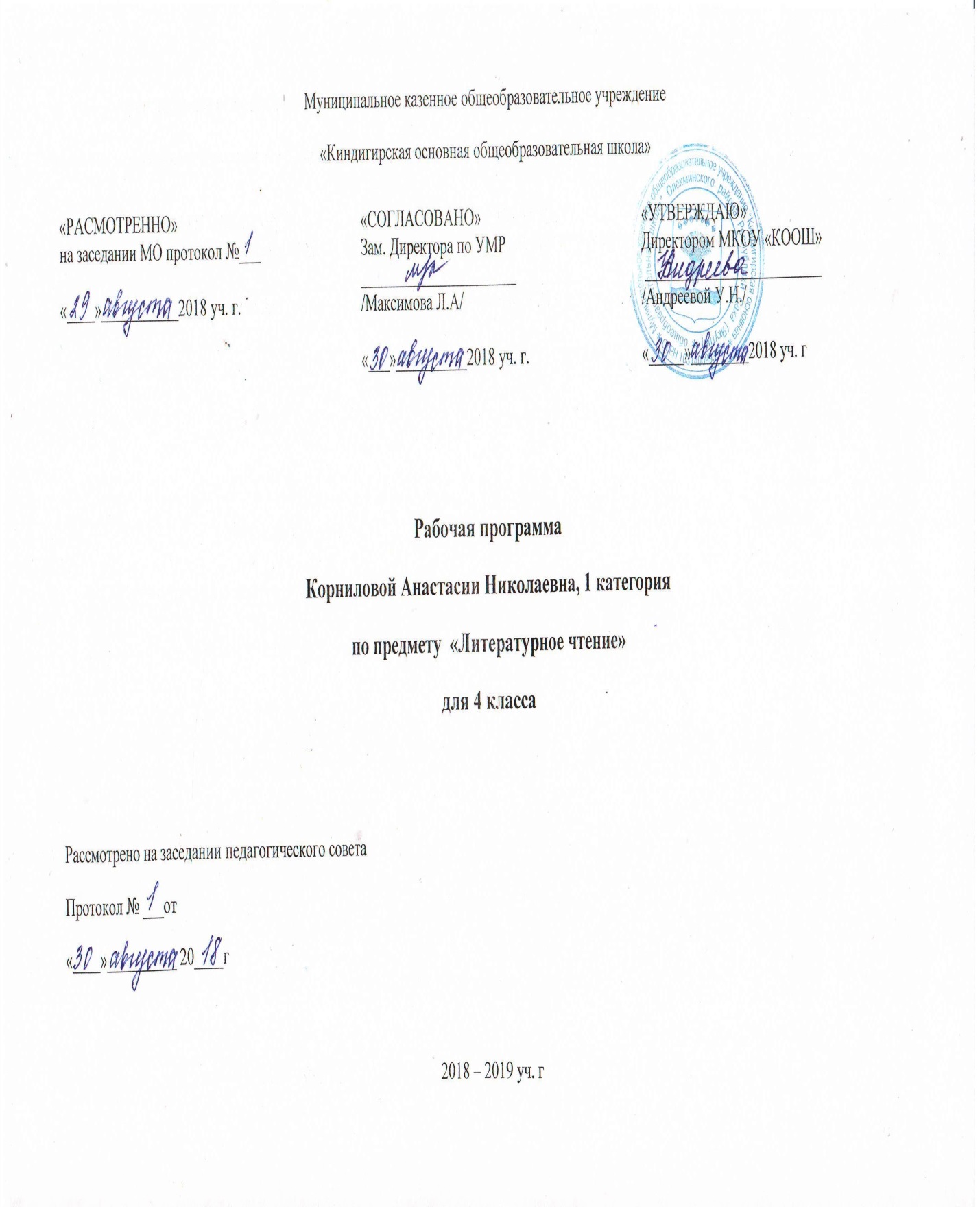 ПОЯСНИТЕЛЬНАЯ ЗАПИСКАНастоящая рабочая программа по литературному чтению для 3 класса составлена на основе:Федерального  государственного  образовательного стандарта, утвержденного приказом № 1089МО РФ «Об утверждении федерального компонента государственных стандартов начального общего, основного и среднего (полного) общего образования» от5 марта 2004 года;2. Приказа МОиН РФ от 19.12.2012 № 1067 «Об утверждении федеральных перечней учебников, рекомендованных (допущенных) к использованию в образовательном процессе в образовательных учреждениях, реализующих образовательные программы общего образования и имеющих государственную аккредитацию на 2014-2015 учебный год»;3. Учебного плана МКОУ Киндигирской ООШ, утвержденного «____»__________2015 г. и согласованного «____»____________2015 г.Обоснование актуальности рабочей программы по литературному чтению, УМК «Школа России»,актуальность данной рабочей программы обусловлено тем, что литература является одним из самых мощных средств приобщения детей к общечеловеческим ценностям.Этот предмет играет важную роль в формировании приёмов умственной деятельности: школьники учатся проводить анализ, сравнение, классификацию произведений, устанавливать причинно-следственные связи, закономерности, выстраивать логические цепочки рассуждений.Цель обучения литературного чтения является: формирование читательской компетентности младшего школьника; осознание себя как грамотного читателя, способного к использованию читательской деятельности как средства самообразования.В начальной школе необходимо заложить основы формирования грамотного читателя. Грамотный читатель – это человек, у которого есть стойкая привычка к чтению, сформирована душевная и духовная потребность в нем как средстве познания мира и самопознания. Это человек, владеющий техникой чтения, приемами понимания прочитанного, знающий книги и умеющий их самостоятельно выбирать. Достижение этой цели предполагает решение следующих задач:Формирование осмысленного читательского навыка, интереса к процессу чтения и потребности читать произведения разных видов литературы;Овладение речевой, письменной и коммуникативной культурой;Воспитание эстетического отношения к действительности, отраженной в художественной литературе;Формирование нравственных ценностей и эстетического вкуса младшего школьника; понимание духовной сущности произведений.Результаты обученияНа первой ступени школьного обучения в ходе освоения литературного содержания обеспечиваются условия для достижения обучающимися следующих личностных, метапредметных и предметных результатов.Личностные результаты:Осознание значимости чтения для своего дальнейшего развития и успешного обучения;Формирование потребности в систематическом чтении как средстве познания мира и самого себя;Знакомство с культурно-историческим наследием России, общечеловеческими ценностями;Метапредметные результаты:Регулятивные УУД:самостоятельно формулировать тему и цели урока;составлять план решения учебной проблемы совместно с учителем;работать по плану, сверяя свои действия с целью, корректировать свою деятельность;в диалоге с учителем вырабатывать критерии оценки и определять степень успешности своей работы и работы других в соответствии с этими критериями.Познавательные УУД:пользоваться разными видами чтения: изучающим, просмотровым, ознакомительным;извлекать информацию, представленную в разных формах;перерабатывать и преобразовывать информацию из одной формы в другую;пользоваться словарями, справочниками;осуществлять анализ и синтез;устанавливать причинно-следственные связи;строить рассуждения.Коммуникативные УУД:оформлять свои мысли в устной и письменной форме с учетом речевой ситуации;адекватно использовать речевые средства для решения различных коммуникативных задач; владеть монологической и диалогической формами речи.высказывать и обосновывать свою точку зрения;слушать и слышать других, пытаться принимать иную точку зрения, быть готовым корректировать свою точку зрения;договариваться и приходить к общему решению в совместной деятельности;задавать вопросы.Предметные результаты:воспринимать на слух тексты в исполнении учителя, учащихся;осознанно, правильно, выразительно читать вслух;самостоятельно прогнозировать содержание текста по заглавию, фамилии автора, иллюстрации, ключевым словам;самостоятельно читать про себя незнакомый текст, проводить словарную работу;делить текст на части, составлять простой план;самостоятельно формулировать главную мысль текста;находить в тексте материал для характеристики героя;подробно и выборочно пересказывать текст;составлять рассказ – характеристику героя;составлять устные и письменные описания;по ходу чтения представлять картины, устно выражать то, что представили;высказывать и аргументировать свое отношение к прочитанному, в том числе к художественной стороне текста;относить произведения к жанрам рассказа, повести, пьесы по определенным признакам;различать в прозаическом произведении героев, рассказчика и автора;видеть в художественном тексте сравнения, эпитеты, олицетворения;соотносить автора, название и героев прочитанных произведений.Учебно-тематический планЦенностные ориентиры содержания учебного предметаЛитературное чтение как учебный предмет в начальной школе имеет большое значение в решении задач не только обучения, но и воспитания. На этих уроках учащиеся знакомятся с художественными произведениями, нравственный потенциал которых очень высок. Таким образом, в процессе полноценного восприятия художественного произведения формируется духовно-нравственное воспитание и развитие учащихся начальных классов.Литературное чтение как вид искусства знакомит учащихся с нравственно-эстетическими ценностями своего народа и человечества и способствует формированию личностных качеств, соответствующих национальным и общечеловеческим ценностям. Читая и анализируя произведения, ребенок задумывается над вечными ценностями: добром, справедливостью, правдой и т.д. Система духовно-нравственного воспитания и развития, реализуемая в рамках урока литературного чтения, формирует личностные качества человека, характеризующее его отношение к другим людям, к Родине.Общая характеристика учебного процесса: методы, формы и средства обучения.Для реализации рабочей программы на уроках литературного чтения используется: фронтальная беседа, устная дискуссия, самостоятельные и письменные работы, коллективные способы обучения в парах постоянного и смешанного состава, в малых группах, предусматривается различные виды проверок (самопроверка, взаимопроверка), внедряются новые педагогические техники: ИКТ, развивающее, модульные и дифференцированные обучение. Внедряется различные методы обучения, такие как, частично-поисковые, проблемные, наглядные. Применяются разнообразные средства обучения: тесты, справочники, демонстрационный материал.Место курса в учебном планеРабочая программа рассчитана на 68 часов в год, так как в якутской школе русская литература проводится по 2 часа в неделю.Планируемые результаты на конец 4 класса:К окончанию 4 класса у ребенка будут сформированы:Личностные результатыумения осознавать роль книги в мировой культуре;рассматривать книгу как нравственную ценность; умения осознавать, что такое «тщеславие»; «гнев», «самообладание»; умение осознавать нравственный смысл понятий: поступок, подвиг;умение понимать, что для меня значит «моя родина».Метапредметные результатыРезультатом формирования регулятивных универсальных учебных действий будут являться умения:самостоятельно формулировать тему и цели урока; систему вопросов, рассматриваемую на уроке; составлять возможный план решения вопросов совместно с учителем; учитывать правило в планировании и контроля решения;работать в соответствии с заявленным планом; умения корректировать свою деятельность в соответствии с возможно допущенными ошибками; в диалоге с учителем вырабатывать критерии оценки и определять степень успешности выполнения задания.планировать свое действие в соответствии с поставленной задачей и условиями её реализации, в том числе во внутреннем плане;осуществлять итоговый и пошаговый контроль по результату; оценивать правильность выполнения действия на уровне адекватной ретроспективной оценки; выполнять учебные действия в материализованной, громкоречевой и умственной форме.Результатом формирования познавательных универсальных учебных действий будут являться умения:осуществлять поиск необходимой информации для выполнения учебных заданий с использованием учебной и справочной литературы; устанавливать причинно-следственные связи в тексте; создавать высказывание (пересказ); собственное высказывание по аналогии; проводить сравнение, сериацию и классификацию по заданным критериям; умение находить необходимые слова в тексте; на основе опорных слов составлять свое высказывание;самостоятельно составлять план к прочитанному или прослушанному произведению; на основе плана самостоятельно представлять героев, событие.умения использовать разные виды чтения: изучающее, просмотровое, ознакомительное и выбирать разные виды чтения в соответствие с поставленным заданием; умение находить разные виды информации посредством разных объектов: книга, предложение, текст, иллюстрация, схема, таблица; умение преобразовывать информацию из одной формы в другую (составлять план, таблицу, схему); умение пользоваться справочной и энциклопедической литературой.Результатом формирования коммуникативных универсальных учебных действий будут являться умения:составлять высказывание под руководством учителя в устной и письменной форме; умения владеть монологической и диалогической формами речи;высказывать и обосновывать свою точку зрения; слушать и слышать других, пытаться принимать иную точку зрения, быть готовым корректировать свою точку зрения; строить понятные для партнера (собеседника) высказывание;договариваться и приходить к общему решению в совместной деятельности;участвовать в работе пары, группы; планировать работу группы в соответствии с поставленным заданием; готовить самостоятельно проекты; создавать письменное высказывание с обоснованием своих действий.Предметные результатыРезультатом формирования предметных умений (раздел «Виды речевой и читательской деятельности») будут являться следующие умения:Осознавать значимость чтения для дальнейшего обучения; понимать цель чтения; Использовать простейшие приемы анализа различных видов текста; самостоятельно определять главную мысль произведения на основе выбранной пословицы; устанавливать причинно-следственные связи; задавать самостоятельно вопросы по прочитанному или прослушанному произведению;самостоятельно делить текст на части; озаглавливать части; пересказывать текст на основе плана подробно, кратко; самостоятельно давать характеристику героям произведения; сравнивать героев одного произведения; находить самостоятельно книгу в библиотеке по заданным параметрам; называть выставку книг; классифицировать и группировать книги в соответствии с заданными параметрами.Учащиеся получат возможность для формирования:умения составлять рассказы на тему; представлять свои рассказы в группе; оценивать в соответствии с представленными образцами; умения сравнивать произведения разных жанров; группировать их по заданным признакам, определять отличительные особенности; умения сравнивать произведения художественной и научно-познавательной литературы; находить необходимую информацию в научно-познавательном тексте для подготовки сообщения; умения сравнивать произведения живописи и литературы; готовить рассказ о картине на основе выделения объектов картины.Результатом формирования предметных умений (раздел «Круг детского чтения») будут являться следующие умения:Составлять рассказ о книге на основе аннотации и содержания;Самостоятельно составлять аннотацию; Самостоятельно заполнять на книгу каталожную карточку; Пользовать алфавитным и систематическим каталогом для поиска книги, другой необходимой информации;Умения самостоятельно организовывать выставку по заданным параметрам;Умения рассказывать о книге; составлять на книгу отзыв.Результатом формирования предметных умений (раздел «Литературоведческая пропедевтика») будут являться следующие умения:Сравнивать научно-познавательный и художественный текст; определять отличительные особенности; Выявлять особенности героя художественного рассказа; Выявить особенности юмористического произведения; Определять сравнения, олицетворения, подбирать свои сравнения, олицетворения;Наблюдать противоположные картины в художественном тексте; находить слова, которые помогают увидеть эти картины; Выявлять развитие настроения в художественном текстеОпределять конкретный смысл понятий: притчи, былины, мифы, литературная сказка; Отличать виды устного народного творчества; выявлять особенности каждого вида; Сравнивать пословицы и поговорки разных народов; Группировать пословицы и поговорки по темам; Сравнивать былину и сказочный текст; Сравнивать поэтический и прозаический текст былины; Определять ритм стихотворения.Результатом формирования предметных умений (раздел «Творческая деятельность») будут являться следующие умения:Умения выразительно читать, выявляя авторское отношение к изображаемому, передавать настроение при чтении; Умения составлять самостоятельно тексты разных жанров; Умения писать отзыв на книгу.Выполнять творческий пересказ; рассказывать от лица разных героев произведения;Ожидаемые результаты формирования УУД к концу 4 года обученияВ области познавательных общих учебных действий обучающиеся научатся получать возможность научиться:• ориентироваться в учебной книге: читать язык условных обозначений; находить нужный текст по страницам «Содержание» и «Оглавление»; быстро находить выделенный фрагмент текста, выделенные строчки и слова на странице и развороте;• работать с несколькими источниками информации (с частями учебной книги и тетрадью для самостоятельной работы; учебной книгой и учебными словарями; текстом и иллюстрацией к тексту);• работать со словарями: находить нужные словарные статьи в словарях различных типов и читать словарную статью, извлекая необходимую информацию.В области коммуникативных учебных действий обучающиеся научатся, получать возможность научиться:а) в рамках коммуникации как сотрудничества:• работать с соседом по парте: распределять работу между собой и соседом, выполнять свою часть работы, осуществлять взаимопроверку выполненной работы;• выполнять работу по цепочке;б) в рамках коммуникации как взаимодействия:• видеть разницу между двумя заявленными точками зрения, двумя позициями и мотивированно присоединяться к одной из них;• использовать правила, таблицы, модели для подтверждения своей позиции или высказанных героями точек зрения.В области контроля и самоконтроля учебных действий обучающиеся научатся получать возможность научиться:• научиться проверять выполненную работу, используя словари, художественную литературу, а также самостоятельно находить ответы на поставленные вопросы.Основные требования к знаниям, умениям и навыкам учащихся на конец 4классаУчащиеся должны знать:— отличительные особенности произведений различных жанров: сказки (элементы чудесного, волшебные предметы, волшебные события), стихотворения, басни;— наизусть 10—12 стихотворений;— 5—6 книг по темам детского чтения.Учащиеся должны уметь:— читать текст бегло, правильно, осознанно в темпе не менее 80 слов в минуту;— читать про себя произведения различных жанров;— читать выразительно, интонационно объединяя слова в предложения и предложения в составе текста;— передавать при чтении свое отношение к содержанию, героям произведения;— выражать свое отношение к прочитанному как к произведению словесного искусства;— находить средства художественной выразительности:олицетворение, сравнение, эпитет;— находить метафоры и сравнения на примере загадки;— различать народные и литературные сказки, знать имена и фамилии их авторов;— пересказывать тексты произведений подробно, выборочно и кратко;— соблюдать при пересказе логическую последовательность и точность изложения событий;— составлять план, озаглавливать текст;— различать художественный и научно-познавательныйтекст, высказывать свое отношение к прочитанным произведениям;— пересказывать текст с элементами описания (природы, внешнего вида героя, обстановки) или рассуждения с заменой диалога повествованием;— выбирать при выразительном чтении интонацию, темп, логические ударения, паузы, соответствующие содержанию произведения;— находить слова и выражения, указывающие на отношение автора к героям и событиям;— находить в произведении слова и выражения, подтверждающие собственные мысли о герое, событиях;— пользоваться ориентировочно-справочным аппаратом учебника (оглавление, вопросы, задания, заголовки, подзаголовки, сноски, абзацы);— выбирать книги для самостоятельного чтения, ориентируясь на фамилию автора, заглавие и тематику книг;— определять содержание книги, ориентируясь на титульный лист, оглавление, иллюстрации, предисловие.Виды и формы контроляВиды контроля: текущий, тематический, плановый, фронтальный.Формы контроля: опросы, тесты, техника чтения,В начальной школе проверяются следующие умения и навыки, связанные с читательской деятельностью: навык осознанного чтения в определенном темпе (вслух и «про себя»); умения выразительно читать и пересказывать текст, учить наизусть стихотворение, прозаическое произведение.При проверке умения пересказывать текст произведения особое внимание уделяется правильности передачи основного содержания текста, последовательности и полноте развития сюжета, выразительности при характеристике образов.Кроме техники чтения учитель контролирует и собственно читательскую деятельность школьника: умение ориентироваться в книге, знание литературных произведений, их жанров и особенностей, знание имен детских писателей и поэтов и их жанровые приоритеты (писал сказки, стихи о природе и т. п.).Текущий контроль по чтению проходит на каждом уроке в виде индивидуального или фронтального устного опроса: чтение текста, пересказ содержания произведения (полно, кратко, выборочно), выразительное чтение наизусть или с листа. Осуществляется на материале изучаемых программных произведений в основном в устной форме. Возможны и письменные работы - небольшие по объему (ответы на вопросы, описание героя или события), а также самостоятельные работы с книгой, иллюстрациями и оглавлением.Тематический контроль проводится после изучения определенной темы и может проходить как в устной, так и в письменной форме. Письменная работа также может быть проведена в виде тестовых заданий, построенных с учетом предмета чтения.Итоговый контроль по проверке чтения вслух проводится индивидуально. Для проверки подбираются доступные по лексике и содержанию незнакомые тексты. При выборе текста осуществляется подсчет количества слов (слово «средней» длины равно 6 знакам, к знакам относят как букву, так и пробел между словами). Для проверки понимания текста учитель задает после чтения вопросы. Проверка навыка чтения «про себя» проводится фронтально или группами. Для проверки учитель заготавливает индивидуальные карточки, которые получает каждый ученик. Задания на карточках могут быть общими, а могут быть дифференцированными. Для учета результатов проверки навыка чтения учитель пользуется соответствующей схемой.При проведении уроков используются беседы, дифференцированные задания, самостоятельная, фронтальная, индивидуальная, групповая работа и работа в парах, задания творческого характера.Основные виды деятельности обучающихся на уроке: чтение, высказывания, чтение наизусть, пересказ, словесное рисование, ответы на вопросы, инсценировка произведения.Календарно-тематическое планирование по литературному чтению 4 класс№ п/пРазделКоличество часов1.Вводный урок12.Книга в мировой культуре.53.Истоки литературного творчества.104.О Родине, о подвигах, о славе.95.Жить по совести, любя друг друга.126.Литературная сказка.127.Великие русские писатели.158Литература как искусство слова. Обобщение по курсу литературного чтения.4Итого:68 часаКласс1 четверть 2 четверть   3 четверть 4 четверть Всего за год1 18 часов9 недель14 часов7 недель18 часов9 недель16 часов8 недель66 часов2 18 часов9 недель14 часов7 недель20 часов10 недель16 часов8 недель68 часов318 часов 9 недель14 часов7 недель20 часов10 недель16 часов8 недель68 часов418 часов9 недель14 часов7 недель20 часов10 недель16 часов8 недель68 часовИтого за 4 года обученияИтого за 4 года обученияИтого за 4 года обученияИтого за 4 года обученияИтого за 4 года обучения270 часов№ п/пТема урокаТребования к уровню подготовки учащихсяВиды контроля.Виды контроля.Планируемые результаты.Планируемые результаты.Домашнее заданиеДомашнее заданиеДатаДатаДатаДата№ п/пТема урокаТребования к уровню подготовки учащихсяВиды контроля.Виды контроля.Планируемые результаты.Планируемые результаты.Домашнее заданиеДомашнее заданиеПланПланФактФакт1Вводный урок. (1час)Знакомство с системой условных обозначений. Содержание учебника. Обращение авторов учебника.Уметь ориентироваться в учебнике. Объяснять условные обозначения. Находить нужную главу в содержании учебника. Предполагать на основе названия разделов учебника, какие произведения будут в них изучаться, знать автора и название книги.Пересказ.Пересказ.Регулятивные - ориентироваться в учебникеПознавательные - поиск и выделение необходимой информации (применение систему условных обозначений при выполнении заданий, находит нужную главу и нужное произведение в содержании учебника, пользоваться словарем в конце учебника);Коммуникативные - задавать вопросы, обращаться за помощью.Регулятивные - ориентироваться в учебникеПознавательные - поиск и выделение необходимой информации (применение систему условных обозначений при выполнении заданий, находит нужную главу и нужное произведение в содержании учебника, пользоваться словарем в конце учебника);Коммуникативные - задавать вопросы, обращаться за помощью.Отзыв о любимой книге, прочитанной летомОтзыв о любимой книге, прочитанной летомКнига в мировой культуре (5 часов)Книга в мировой культуре (5 часов)Книга в мировой культуре (5 часов)Книга в мировой культуре (5 часов)Книга в мировой культуре (5 часов)Книга в мировой культуре (5 часов)Книга в мировой культуре (5 часов)Книга в мировой культуре (5 часов)Книга в мировой культуре (5 часов)Книга в мировой культуре (5 часов)Книга в мировой культуре (5 часов)Книга в мировой культуре (5 часов)Книга в мировой культуре (5 часов)2Вводный урок по содержанию раздела. Высказывания известных людей о книге. Устное сочинение на тему «Книга в нашей жизни».— познакомить с новым разделом учебника;-изучить основные понятия: библиотека, каталог, аннотация;-помочь осознать высказывания известных людей;-учить рассуждать о роли книги в мировой культуре;-представлять свои рассказы по этой теме в группе;-оценивать в соответствии с представленными образцами.— познакомить с новым разделом учебника;-изучить основные понятия: библиотека, каталог, аннотация;-помочь осознать высказывания известных людей;-учить рассуждать о роли книги в мировой культуре;-представлять свои рассказы по этой теме в группе;-оценивать в соответствии с представленными образцами.Выразительное чтение.Выразительное чтение.Познавательные - предполагать на основе названия раздела учебника, какие произведения будут рассматриваться в данном разделе. Коммуникативные - участвовать в диалоге; слушать и понимать других, высказывать свою точку зрения на события и поступки. Познавательные -ориентироваться в учебнике: определять умения, которые будут сформированы на основе изучения данного раздела - Отвечать на простые вопросы учителя, находить нужную информацию в учебнике.Личностные- освоение личностного смысла учения.Учебник с.4-5 Выполнение заданий в «Творческой тетради» (с.3).Учебник с.4-5 Выполнение заданий в «Творческой тетради» (с.3).3«Повесть временных лет». Летописец Нестор. М.-познакомить с «Повестью временных лет летописца Нестора;-помочь понять необходимость знания истории, исторических произведений;-развивать внимание и наблюдательность, умение находить в тексте устаревшие слова;-познакомить с отрывком из очерка «Как я учился» М. Горького;-формировать умение составлять текст о своей домашней библиотеке-познакомить с «Повестью временных лет летописца Нестора;-помочь понять необходимость знания истории, исторических произведений;-развивать внимание и наблюдательность, умение находить в тексте устаревшие слова;-познакомить с отрывком из очерка «Как я учился» М. Горького;-формировать умение составлять текст о своей домашней библиотекеЧтение Опрос.Чтение Опрос.Познавательные умения:— анализ научно-познавательного текста, выделение в нём основной мысли;Регулятивные умения:— формирование учебной задачи урока исходя из анализа материала учебника в совместной деятельности;— планирование вместе с учителем деятельности по изучению темы урока;-оценивание своей работы на уроке.Коммуникативные умения:-ответы на вопросы учебника на основе научно-познавательной статьи учебника и художественного произведения;-обсуждение в паре ответов на вопросы учителя;-доказательство своей точки зрения.с.8-9выразительное чтение, рассказ о своей домашней библиотекес.8-9выразительное чтение, рассказ о своей домашней библиотеке4Горький «О книгах». Рассказ о своей домашней библиотеке.5История книги. Подготовка сообщения о книге. Пересказ текста «Удивительная находка».-познакомить с историей создания книги;-познакомить с текстом о древних книгах, - обучать правильному выразительному чтению;-развивать память, речь, мышление, воображение.-познакомить с историей создания книги;-познакомить с текстом о древних книгах, - обучать правильному выразительному чтению;-развивать память, речь, мышление, воображение.ПересказПересказУметь работать в паре, выслушивать мнения друг друга. Отбирать необходимую информацию из других книг, для подготовки своего сообщения.Подготовка сообщения о книге, с.14-15 отвечать на вопросыПодготовка сообщения о книге, с.14-15 отвечать на вопросы6Урок-экскурсия в библиотеку. Подготовка сообщений о книгах.-обучать правилам выбора книги и посещения библиотеки-обучать правилам выбора книги и посещения библиотекиПрезентация.Презентация.Представление презентации.Учебник с.17 выполнить заданияУчебник с.17 выполнить заданияИстоки литературного творчества (10 часов.)Истоки литературного творчества (10 часов.)Истоки литературного творчества (10 часов.)Истоки литературного творчества (10 часов.)Истоки литературного творчества (10 часов.)Истоки литературного творчества (10 часов.)Истоки литературного творчества (10 часов.)Истоки литературного творчества (10 часов.)Истоки литературного творчества (10 часов.)Истоки литературного творчества (10 часов.)Истоки литературного творчества (10 часов.)Истоки литературного творчества (10 часов.)Истоки литературного творчества (10 часов.)7Вводный урок по содержанию раздела. Виды устного народного творчества. Пословицы разных народов.познакомить с новым разделом;-учить прогнозировать содержание раздела;-познакомить с пословицами разных народов;-учить объяснять смысл пословиц;-развивать память, внимание;-обогащать словарный запас;-прививать интерес к народному творчеству.познакомить с новым разделом;-учить прогнозировать содержание раздела;-познакомить с пословицами разных народов;-учить объяснять смысл пословиц;-развивать память, внимание;-обогащать словарный запас;-прививать интерес к народному творчеству.Беседа.Беседа.Предполагать на основе названия учебника, какие произведения будут рассматриваться в данном разделе. Определять конкретный смысл нравственных понятий: поступок, честность, верность слову. Объяснять, что такое верность слову, честность. Рассуждать о том, правильно ли поступили герои рассказа. Объяснять, в чем была их ошибка, как исправить эту ошибку.Личностные- освоить роли ученика; формирование интереса (мотивации) к учению.Коммуникативные- участвовать в диалоге на уроке и в жизненных ситуациях. Отвечать на вопросы учителя, товарищей по классуПредполагать на основе названия учебника, какие произведения будут рассматриваться в данном разделе. Определять конкретный смысл нравственных понятий: поступок, честность, верность слову. Объяснять, что такое верность слову, честность. Рассуждать о том, правильно ли поступили герои рассказа. Объяснять, в чем была их ошибка, как исправить эту ошибку.Личностные- освоить роли ученика; формирование интереса (мотивации) к учению.Коммуникативные- участвовать в диалоге на уроке и в жизненных ситуациях. Отвечать на вопросы учителя, товарищей по классуПодготовить пословицы разных народов.Подготовить пословицы разных народов.8Библия-главная священная книга христиан. Из книги притчей Соломоновых (из Ветхого Завета).-познакомить с Библией, с притчами Соломона из Ветхого Завета;-учить анализировать характер и поступки героев;-создать условия для формирования понимания терминов милосердие, доброта, бескорыстие;-способствовать развитию духовности, нравственности, осознанию пути самовоспитания изучаемых качеств.-познакомить с Библией, с притчами Соломона из Ветхого Завета;-учить анализировать характер и поступки героев;-создать условия для формирования понимания терминов милосердие, доброта, бескорыстие;-способствовать развитию духовности, нравственности, осознанию пути самовоспитания изучаемых качеств.Беседа.Беседа.Познавательные умения:-анализ текстов из Библии, поиск необходимой информации в книге, умение ориентироваться в учебной и художественной книге;-самостоятельный и целенаправленный выбор книги.Регулятивные умения:-формирование учебной задачи урока;- планирование вместе с учителем деятельности по теме урока;Познавательные умения:-анализ текстов из Библии, поиск необходимой информации в книге, умение ориентироваться в учебной и художественной книге;-самостоятельный и целенаправленный выбор книги.Регулятивные умения:-формирование учебной задачи урока;- планирование вместе с учителем деятельности по теме урока; Пересказ  Пересказ 9Притча о сеятеле. Притча о милосердном самарянине (из Нового Завета). Смысл притч.-познакомить с Библией, с притчами из Нового Завета;-учить анализировать характер и поступки героев;-создать условия для формирования понимания терминов милосердие, доброта, бескорыстие;-способствовать развитию духовности, нравственности, осознанию пути самовоспитания изучаемых качеств.-познакомить с Библией, с притчами из Нового Завета;-учить анализировать характер и поступки героев;-создать условия для формирования понимания терминов милосердие, доброта, бескорыстие;-способствовать развитию духовности, нравственности, осознанию пути самовоспитания изучаемых качеств.Выразительное чтение.Выразительное чтение.Познавательные умения:-анализ текстов из Библии, поиск необходимой информации в книге, умение ориентироваться в учебной и художественной книге;-самостоятельный и целенаправленный выбор книги.Регулятивные умения:-формирование учебной задачи урока;- планирование вместе с учителем деятельности по теме урока;-оценивать свою работу на уроке.Коммуникативные умения:— ответы на вопросы на основе художественного текста;-осмысление правил взаимодействия в пар и группе.Познавательные умения:-анализ текстов из Библии, поиск необходимой информации в книге, умение ориентироваться в учебной и художественной книге;-самостоятельный и целенаправленный выбор книги.Регулятивные умения:-формирование учебной задачи урока;- планирование вместе с учителем деятельности по теме урока;-оценивать свою работу на уроке.Коммуникативные умения:— ответы на вопросы на основе художественного текста;-осмысление правил взаимодействия в пар и группе.Пересказ притчиПересказ притчи10Былины. Особенности былинных текстов. Былина «Исцеление Ильи Муромца».-обобщить и обогатить знания детей о былинах;-познакомить с текстом былины "Исцеление Ильи Муромца";-работать над содержанием былины;-учить выразительно читать их;-находить аналогии с реальными историческими событиями;-развивать память, речь, мышление, воображение.-обобщить и обогатить знания детей о былинах;-познакомить с текстом былины "Исцеление Ильи Муромца";-работать над содержанием былины;-учить выразительно читать их;-находить аналогии с реальными историческими событиями;-развивать память, речь, мышление, воображение.беседабеседаПознавательные умения:-использование различных способов поиска учебной информации в справочниках, словарях, энциклопедиях,-овладение логическими действиями сравнения, анализа, синтеза, обобщения;-построение рассуждений;-анализ поэтического текста, выделение в нём главной мысли.-оценивать свою работу на уроке.Познавательные умения:-анализ поэтического текста, выделение в нём главной мысли.Регулятивные умения:-формирование учебной задачи урока;- планирование вместе с учителем деятельности по теме урока;-оценивать свою работу на уроке.Коммуникативные умения:— ответы на вопросы учебника на основе художественного произведения.Познавательные умения:-использование различных способов поиска учебной информации в справочниках, словарях, энциклопедиях,-овладение логическими действиями сравнения, анализа, синтеза, обобщения;-построение рассуждений;-анализ поэтического текста, выделение в нём главной мысли.-оценивать свою работу на уроке.Познавательные умения:-анализ поэтического текста, выделение в нём главной мысли.Регулятивные умения:-формирование учебной задачи урока;- планирование вместе с учителем деятельности по теме урока;-оценивать свою работу на уроке.Коммуникативные умения:— ответы на вопросы учебника на основе художественного произведения.Выразительное чтение былиныВыразительное чтение былины11«Ильины три поездочки». Сравнение поэтического и прозаического текстов былины.-познакомить с поэтическим текстом былины "Ильины три поездочки";-обобщить и обогатить знания о былинах;-работать над содержанием былины;-учить выразительному чтению, составлению рассказа об Илье Муромце;-находить аналогии с реальными историческими событиями;-развивать память, речь, мышление, воображение.-познакомить с поэтическим текстом былины "Ильины три поездочки";-обобщить и обогатить знания о былинах;-работать над содержанием былины;-учить выразительному чтению, составлению рассказа об Илье Муромце;-находить аналогии с реальными историческими событиями;-развивать память, речь, мышление, воображение.Пересказ.Пересказ.Пересказ отрывкаПересказ отрывка12Устное сочинение по картине В. Васнецова «Богатырский скок». Особенности славянского мифа.-обогатить знания о былинах;-учить делить текст на части;-понимать исторический текст;-составлять рассказ о былинном герое по картине;-развивать память, речь, мышление, воображение.-познакомить с особенностями славянского мифа;--обогатить знания о былинах;-учить делить текст на части;-понимать исторический текст;-составлять рассказ о былинном герое по картине;-развивать память, речь, мышление, воображение.-познакомить с особенностями славянского мифа;-Устное сочинениеУстное сочинениеУметь составлять рассказ по аналогии.Уметь составлять рассказ по аналогии.Устное сочинение по картине В. Васнецова «Богатырский скок».Устное сочинение по картине В. Васнецова «Богатырский скок».13Мифы Древней Греции. Деревянный конь.познакомить с мифом Древней Греции;-учить находить аналогии с реальными историческими событиями;-учить прогнозировать содержание мифа;-обучать выразительному чтению;-работать над содержанием;-находить в мифологическом тексте эпизоды, рассказывающие о представлениях древних людей о мире.познакомить с мифом Древней Греции;-учить находить аналогии с реальными историческими событиями;-учить прогнозировать содержание мифа;-обучать выразительному чтению;-работать над содержанием;-находить в мифологическом тексте эпизоды, рассказывающие о представлениях древних людей о мире.Пересказ.Пересказ.Читать тексты вслух и про себя. Составлять рассказ по аналогии. Объяснять название текста, заглавие. Составлять план делить текст на основе плана.Уметь пересказывать по заданному плану.Читать тексты вслух и про себя. Составлять рассказ по аналогии. Объяснять название текста, заглавие. Составлять план делить текст на основе плана.Уметь пересказывать по заданному плану.Работа в «Творческой тетради»Работа в «Творческой тетради»14Мифологический словарь Е. Мелетинского.Мы идём в библиотеку. Мифы, легенды, предания.-умение выбирать книгу для самостоятельного чтения;-оценивать результаты своей читательской деятельности, вносить коррективы;-пользоваться справочными источниками для понимания и получения дополнительной информации;-самостоятельно составлять краткую аннотацию.-умение выбирать книгу для самостоятельного чтения;-оценивать результаты своей читательской деятельности, вносить коррективы;-пользоваться справочными источниками для понимания и получения дополнительной информации;-самостоятельно составлять краткую аннотацию.Пересказ.Пересказ.Познавательные умения: -анализ прочитанного текста;-выделение главной мысли.Регулятивные умения: -формирование учебной задачи урока; - планирование вместе с учителем деятельности по теме урока;-оценивать свою работу на уроке.Коммуникативные умения:ответы на вопросы на основе художественного текста;-обсуждение в группе ответов на вопросы учителя, доказательство своей точки зрения.Познавательные умения: -анализ прочитанного текста;-выделение главной мысли.Регулятивные умения: -формирование учебной задачи урока; - планирование вместе с учителем деятельности по теме урока;-оценивать свою работу на уроке.Коммуникативные умения:ответы на вопросы на основе художественного текста;-обсуждение в группе ответов на вопросы учителя, доказательство своей точки зрения.Выбрать книгу для самостоятельного чтенияВыбрать книгу для самостоятельного чтения15Наш театр. Обобщающий урок-игра. «Летописи, былины, сказания, жития».повторить и обобщить знания по разделу;-развивать умения ориентироваться в прочитанных произведениях и анализировать их;-развивать творческие способности, речь, память, мышление;-учить прислушиваться к мнению товарищей.повторить и обобщить знания по разделу;-развивать умения ориентироваться в прочитанных произведениях и анализировать их;-развивать творческие способности, речь, память, мышление;-учить прислушиваться к мнению товарищей.инсценировкаинсценировка-умение прогнозировать содержание произведения;-читать вслух с постепенным переходом на чтение про себя;-увеличивать темп чтения вслух, исправляя ошибки при повторном чтении текста;-воспринимать на слух художественное произведение;-умение выбирать книгу для самостоятельного чтения;-пользоваться справочными источниками для понимания и получения дополнительной информации;-самостоятельно составлять краткую аннотацию.-умение прогнозировать содержание произведения;-читать вслух с постепенным переходом на чтение про себя;-увеличивать темп чтения вслух, исправляя ошибки при повторном чтении текста;-воспринимать на слух художественное произведение;-умение выбирать книгу для самостоятельного чтения;-пользоваться справочными источниками для понимания и получения дополнительной информации;-самостоятельно составлять краткую аннотацию.Ответы на вопросы.Ответы на вопросы.16Маленькие и большие секреты страны Литературии. Обобщение по разделу.-закрепить знания по теме;-учить вникать в смысл прочитанного, рассуждать, размышлять, отстаивать свою точку зрения.-закрепить знания по теме;-учить вникать в смысл прочитанного, рассуждать, размышлять, отстаивать свою точку зрения.Ответы на вопросы. Опрос.Ответы на вопросы. Опрос.Познавательные умения:— анализ прочитанного текста;-выделение главной мысли.Регулятивные умения:-формулирование учебной задачи урока;- планирование вместе с учителем деятельности по теме урока;-оценивать свою работу на уроке.Коммуникативные умения:— ответы на вопросы на основе художественного текста;-обсуждение в группе ответов на вопросы учителя;-доказательство своей точки зренияПознавательные умения:— анализ прочитанного текста;-выделение главной мысли.Регулятивные умения:-формулирование учебной задачи урока;- планирование вместе с учителем деятельности по теме урока;-оценивать свою работу на уроке.Коммуникативные умения:— ответы на вопросы на основе художественного текста;-обсуждение в группе ответов на вопросы учителя;-доказательство своей точки зренияОтветы на вопросы.Ответы на вопросы.О Родине, о подвигах, о славе(10часов.)О Родине, о подвигах, о славе(10часов.)О Родине, о подвигах, о славе(10часов.)О Родине, о подвигах, о славе(10часов.)О Родине, о подвигах, о славе(10часов.)О Родине, о подвигах, о славе(10часов.)О Родине, о подвигах, о славе(10часов.)О Родине, о подвигах, о славе(10часов.)О Родине, о подвигах, о славе(10часов.)О Родине, о подвигах, о славе(10часов.)О Родине, о подвигах, о славе(10часов.)О Родине, о подвигах, о славе(10часов.)О Родине, о подвигах, о славе(10часов.)17Вводный урок по содержанию раздела, Пословицы о Родине. К. Ушинский «Наше Отечество». В. Песков «Отечество». Сравнение текстов о Родине.-познакомить с новым разделом, с произведениями о Родине;-обучать правильному чтению стихов и художественных произведений о Родине, о подвигах, о славе; - воспитывать патриотические чувства; - учить анализировать тексты, определять опорные слова; - создавать собственный текст на основе ключевых слов и выражений.-познакомить с новым разделом, с произведениями о Родине;-обучать правильному чтению стихов и художественных произведений о Родине, о подвигах, о славе; - воспитывать патриотические чувства; - учить анализировать тексты, определять опорные слова; - создавать собственный текст на основе ключевых слов и выражений.Беседа.Беседа.-умение прогнозировать содержание раздела;- читать вслух с постепенным переходом на чтение про себя;-увеличивать темп чтения вслух, исправляя ошибки при повторном чтении текста;-воспринимать на слух поэтическое произведение.-умение прогнозировать содержание раздела;- читать вслух с постепенным переходом на чтение про себя;-увеличивать темп чтения вслух, исправляя ошибки при повторном чтении текста;-воспринимать на слух поэтическое произведение.Отвечать на вопросыОтвечать на вопросы18Н. Языков «Мой друг!...» А. Рылов «Пейзаж с рекой». С. Романовский «Русь».-познакомить с произведениями о Родине;-учить понимать и сравнивать произведения;-воспитывать патриотические чувства;-развивать память, речь, мышление.-познакомить с произведениями о Родине;-учить понимать и сравнивать произведения;-воспитывать патриотические чувства;-развивать память, речь, мышление.Выразительное чтение.Выразительное чтение.Познавательные:-умение прогнозировать содержание произведений; - читать вслух с постепенным переходом на чтение про себя;-увеличивать темп чтения вслух, исправляя ошибки при повторном чтении текста;-воспринимать на слух поэтическое произведениеПознавательные:-умение прогнозировать содержание произведений; - читать вслух с постепенным переходом на чтение про себя;-увеличивать темп чтения вслух, исправляя ошибки при повторном чтении текста;-воспринимать на слух поэтическое произведениевыразительное чтениевыразительное чтение19Александр Невский. В. Серов «Ледовое побоище».Н. Кончаловская «Слово о побоище Ледовом».- познакомить с произведениями об Александре Невском;-познакомить с произведением Н. Кончаловской "Слово о побоище Ледовом";-учить понимать поэтические произведения о Родине;-развивать память, речь, мышление..- познакомить с произведениями об Александре Невском;-познакомить с произведением Н. Кончаловской "Слово о побоище Ледовом";-учить понимать поэтические произведения о Родине;-развивать память, речь, мышление..Составление плана.Составление плана.Познавательные умения:-умение анализировать лирический текст;-находить опорные слова; - создавать свой текст на основе ключевых слов и выражений.Регулятивные умения: -умение эмоционально откликаться на произведения литературы и живописи; - составлять план урока.Коммуникативные умения: -осмысление правил взаимодействия в паре и группе.Познавательные умения:-умение анализировать лирический текст;-находить опорные слова; - создавать свой текст на основе ключевых слов и выражений.Регулятивные умения: -умение эмоционально откликаться на произведения литературы и живописи; - составлять план урока.Коммуникативные умения: -осмысление правил взаимодействия в паре и группе.пересказпересказ20Дмитрий Донской. Куликовская битва.-познакомить с произведением, с Дмитрием Донским как исторической личностью;-учить понимать исторические произведения о Родине;-воспитывать патриотические чувства;-развивать память, речь-познакомить с произведением, с Дмитрием Донским как исторической личностью;-учить понимать исторические произведения о Родине;-воспитывать патриотические чувства;-развивать память, речьСоставление рассказа.Составление рассказа.-умение читать вслух с постепенным переходом на чтение про себя;-увеличивать темп чтения вслух, исправляя ошибки при повторном чтении текста;-воспринимать на слух поэтическое произведение.-умение читать вслух с постепенным переходом на чтение про себя;-увеличивать темп чтения вслух, исправляя ошибки при повторном чтении текста;-воспринимать на слух поэтическое произведение.Подготовить сообщение о Дмитрии ДонскомПодготовить сообщение о Дмитрии Донском21Историческая песня. Ф. Глинка «Солдатская песнь».-познакомить с произведением, с М. Кутузовым как исторической личностью; - рассказать о Бородинской битве; - учить понимать исторические произведения о Родине;-воспитывать патриотические чувства.-познакомить с произведением, с М. Кутузовым как исторической личностью; - рассказать о Бородинской битве; - учить понимать исторические произведения о Родине;-воспитывать патриотические чувства.Выразительное чтение.Выразительное чтение.-умение читать вслух с постепенным переходом на чтение про себя;-увеличивать темп чтения вслух, исправляя ошибки при повторном чтении текста;-воспринимать на слух поэтическое произведение.-умение читать вслух с постепенным переходом на чтение про себя;-увеличивать темп чтения вслух, исправляя ошибки при повторном чтении текста;-воспринимать на слух поэтическое произведение.Выразительное чтение.Выразительное чтение.22А. Приставкин «Портрет отца». В. Костеций «Возвращение».Ответы на вопросыОтветы на вопросы23Е. Благинина «Папе на фронт». А. Локтионов «Письмо с фронта». Сравнение произведений.-познакомить с произведением и репродукцией картины;-учить сравнивать произведения разных жанров; - обучать выразительному чтению;-воспитывать патриотизм, чувство гордости за свою Родину;-познакомить с произведением и репродукцией картины;-учить сравнивать произведения разных жанров; - обучать выразительному чтению;-воспитывать патриотизм, чувство гордости за свою Родину;Отзыв о прочитанном произведении.Отзыв о прочитанном произведении.-умение читать вслух с постепенным переходом на чтение про себя;-увеличивать темп чтения вслух, исправляя ошибки при повторном чтении текста;-воспринимать на слух поэтическое произведение;-сравнивать произведения разных жанров.-умение читать вслух с постепенным переходом на чтение про себя;-увеличивать темп чтения вслух, исправляя ошибки при повторном чтении текста;-воспринимать на слух поэтическое произведение;-сравнивать произведения разных жанров.24Мы идем в библиотеку. Историческая литература для детей.-формировать основы читательской самостоятельности;-воспитывать патриотизм, чувство гордости за свою Родину-развивать память, речь, мышление.-формировать основы читательской самостоятельности;-воспитывать патриотизм, чувство гордости за свою Родину-развивать память, речь, мышление.Выразительное чтение.Выразительное чтение.Познавательные умения: - анализ прочитанного текста; - выделение главной мысли.Регулятивные умения: - формулирование учебной задачи урока; - планирование вместе с учителем деятельности по теме урока;-оценивать свою работу на уроке.Коммуникативные умения: - ответы на вопросы на основе литературного текста;-обсуждение в группе ответов на вопросы учителя;Познавательные умения: - анализ прочитанного текста; - выделение главной мысли.Регулятивные умения: - формулирование учебной задачи урока; - планирование вместе с учителем деятельности по теме урока;-оценивать свою работу на уроке.Коммуникативные умения: - ответы на вопросы на основе литературного текста;-обсуждение в группе ответов на вопросы учителя;Отвечать на вопросыОтвечать на вопросы25Маленькие и большие секреты страны Литературии. Обобщение по разделу.«Маленькие и большие секреты страны Литературии». Русские сказки. Выполнение вопросов и заданий учебника.«Маленькие и большие секреты страны Литературии». Русские сказки. Выполнение вопросов и заданий учебника.Ответы на вопросы. Опрос.Ответы на вопросы. Опрос.Познавательные умения:-умение анализировать лирический текст;-находить опорные слова.Регулятивные умения: умение эмоционально откликаться на произведения литературы и живописи; - умение составлять план урока (определение темы, цели и задач урока, планирование действий по выполнению задач урока).Познавательные умения:-умение анализировать лирический текст;-находить опорные слова.Регулятивные умения: умение эмоционально откликаться на произведения литературы и живописи; - умение составлять план урока (определение темы, цели и задач урока, планирование действий по выполнению задач урока).Пересказ сказкиПересказ сказки26Творческий проект на тему «Нам не нужна война».-развивать умение ориентироваться в прочитанных произведениях;-развивать творческие способности обучающихся.-развивать умение ориентироваться в прочитанных произведениях;-развивать творческие способности обучающихся.проектпроектПознавательные умения:-выделение в тексте главной мысли; - отбор опорных слов для создания собственного текста;-поиск необходимой информации в книге.Регулятивные умения: - формулирование учебной задачи урока исходя из анализа материала учебника в совместной деятельности;-оценивание своей работы.Коммуникативные умения: - ответы на вопросы на основе художественного текста;-осмысление правил взаимодействия в паре и группе.Познавательные умения:-выделение в тексте главной мысли; - отбор опорных слов для создания собственного текста;-поиск необходимой информации в книге.Регулятивные умения: - формулирование учебной задачи урока исходя из анализа материала учебника в совместной деятельности;-оценивание своей работы.Коммуникативные умения: - ответы на вопросы на основе художественного текста;-осмысление правил взаимодействия в паре и группе.Жить по совести, любя друг друга (11 часов)Жить по совести, любя друг друга (11 часов)Жить по совести, любя друг друга (11 часов)Жить по совести, любя друг друга (11 часов)Жить по совести, любя друг друга (11 часов)Жить по совести, любя друг друга (11 часов)Жить по совести, любя друг друга (11 часов)Жить по совести, любя друг друга (11 часов)Жить по совести, любя друг друга (11 часов)Жить по совести, любя друг друга (11 часов)Жить по совести, любя друг друга (11 часов)Жить по совести, любя друг друга (11 часов)Жить по совести, любя друг друга (11 часов)27Вводный урок раздела. Основные понятия раздела. А. Толстой «Детство Никиты». -познакомить с новым разделом и творчеством А. Толстого;-воспитывать чувство товарищества,взаимопомощи, положительные качества личности;-отрабатывать навыки беглого выразительного чтения;-познакомить с новым разделом и творчеством А. Толстого;-воспитывать чувство товарищества,взаимопомощи, положительные качества личности;-отрабатывать навыки беглого выразительного чтения;Беседа.Беседа.-прогнозирование содержания раздела;-использование разных видов чтения;-прогнозирование содержания раздела;-использование разных видов чтения;Подготовить сообщениеПодготовить сообщение28Смысл рассказа.А. Толстой «Детство Никиты».-учить делить текст на части, выделять главное, составлять план;-развивать память, речь, мышление.-учить делить текст на части, выделять главное, составлять план;-развивать память, речь, мышление.-участвовать в обсуждении, давать и обосновывать нравственную оценку поступков героев.-участвовать в обсуждении, давать и обосновывать нравственную оценку поступков героев.29Герои рассказа. И. Суриков «Детство». Сравнение прозаического и поэтического текстов.-познакомить со стихотворением И. Сурикова; -воспитывать чувство товарищества, взаимопомощи, положительные качества личности;-обучать правильному чтению стихов, понимать настроение поэта.-познакомить со стихотворением И. Сурикова; -воспитывать чувство товарищества, взаимопомощи, положительные качества личности;-обучать правильному чтению стихов, понимать настроение поэта.Беседа.Беседа.-использование разных видов чтения;-умение различать стихотворный и прозаический тексты;-участвовать в обсуждении, давать и обосновывать нравственную оценку поступков героев.-использование разных видов чтения;-умение различать стихотворный и прозаический тексты;-участвовать в обсуждении, давать и обосновывать нравственную оценку поступков героев.Выразительное чтение.Составить планВыразительное чтение.Составить план30А. Гайдар «Тимур и его команда». Создание текста по аналогии.-учить анализировать поступки героев, добру, коллективизм;-развивать умение использовать пословицы в тексте, составлять план;-обучать составлять рассказ на заданную тему;-расширять кругозор обучающихся.-учить анализировать поступки героев, добру, коллективизм;-развивать умение использовать пословицы в тексте, составлять план;-обучать составлять рассказ на заданную тему;-расширять кругозор обучающихся.Пересказ. Таблица сравнительного анализа.Пересказ. Таблица сравнительного анализа.-умение осознанно воспринимать и оценивать содержание и специфику различных текстов;-участвовать в их обсуждении, давать и обосновывать нравственную оценку поступков героев.-умение осознанно воспринимать и оценивать содержание и специфику различных текстов;-участвовать в их обсуждении, давать и обосновывать нравственную оценку поступков героев.пересказпересказ31М. Зощенко «Самое главное». Смысл рассказа.-познакомить с жизнью и творчеством М. М.Зощенко;-обогащать словарный запас;-учить анализировать поступки героев.определять смысл рассказа;-развивать речь, мышление, память и чувство юмора.-познакомить с жизнью и творчеством М. М.Зощенко;-обогащать словарный запас;-учить анализировать поступки героев.определять смысл рассказа;-развивать речь, мышление, память и чувство юмора.Выразительное чтение.Выразительное чтение.Познавательные умения:-анализ научно-познавательного текста, выделение в нём главной мысли.Регулятивные умения:-формулирование учебной задачи урока; - планирование вместе с учителем деятельности по теме урока;Коммуникативные умения: -ответы на вопросы учебника на основе художественного произведения; - обсуждение в паре ответов на вопросы учебника;Познавательные умения:-анализ научно-познавательного текста, выделение в нём главной мысли.Регулятивные умения:-формулирование учебной задачи урока; - планирование вместе с учителем деятельности по теме урока;Коммуникативные умения: -ответы на вопросы учебника на основе художественного произведения; - обсуждение в паре ответов на вопросы учебника;выразительное чтениевыразительное чтение32И. Пивоварова «Смеялись мы – хи-хи». Соотношение содержания текста с пословицей.-познакомить с и творчеством И. Пивоваровой; -учить читать выразительно, прогнозировать содержание произведения,-объяснять лексическое значение некоторых слов на основе словаря учебника и толкового словаря;-рассказывать о героях, выражая своё отношение к ним-познакомить с и творчеством И. Пивоваровой; -учить читать выразительно, прогнозировать содержание произведения,-объяснять лексическое значение некоторых слов на основе словаря учебника и толкового словаря;-рассказывать о героях, выражая своё отношение к нимВыразительное чтение. Таблица сравнительного анализа.Выразительное чтение. Таблица сравнительного анализа.-использование разных видов чтения;-умение осознанно воспринимать и оценивать содержание и специфику юмористических текстов;-участвовать в их обсуждении;-использование разных видов чтения;-умение осознанно воспринимать и оценивать содержание и специфику юмористических текстов;-участвовать в их обсуждении;пересказпересказ33Н. Носов «Дневник Коли Синицына». Создание собственного дневника.-познакомить с и творчеством Н. Носова; -учить читать выразительно, прогнозировать содержание произведения,-объяснять лексическое значение некоторых слов на основе словаря учебника и толкового словаря;-высказывать своё мнение;-рассказывать о героях, выражая своё отношение к ним;-составлять план произведения, пересказывать текст подробно на основе плана.-познакомить с и творчеством Н. Носова; -учить читать выразительно, прогнозировать содержание произведения,-объяснять лексическое значение некоторых слов на основе словаря учебника и толкового словаря;-высказывать своё мнение;-рассказывать о героях, выражая своё отношение к ним;-составлять план произведения, пересказывать текст подробно на основе плана.Выразительное чтение.Выразительное чтение.Выявлять особенности юмористического произведения. Выразительно читать текст. Определять смысл названия произведения. Определять правду и вымысел в произведении.Выявлять особенности юмористического произведения. Выразительно читать текст. Определять смысл названия произведения. Определять правду и вымысел в произведении.Читать и отвечать на вопросыЧитать и отвечать на вопросы34Мы идем в библиотеку. Книги о сверстниках, о школе.-показать многообразие детской литературы;-воспитывать обучающихся на поступках героев - их сверстников;-показать многообразие детской литературы;-воспитывать обучающихся на поступках героев - их сверстников;Рассказ.Рассказ.Уметь составлять самостоятельно текст по аналогии.Уметь составлять самостоятельно текст по аналогии.Составить текстСоставить текст35Маленькие и большие секреты страны Литературии. Контрольная работа.-обобщить знания по данному разделу; - воспитывать трудолюбие, внимательное отношение к окружающим; - развивать память, творческие способности;-проверить сформированность умения работать с тестом по изученному разделу.-обобщить знания по данному разделу; - воспитывать трудолюбие, внимательное отношение к окружающим; - развивать память, творческие способности;-проверить сформированность умения работать с тестом по изученному разделу.тесттест— умение применять полученные знания на практике, оценивать результаты своей читательской деятельности;- вносить коррективы; - пользоваться справочными источниками для понимания и получения дополнительной информации;-самостоятельно составлять краткую аннотацию.— умение применять полученные знания на практике, оценивать результаты своей читательской деятельности;- вносить коррективы; - пользоваться справочными источниками для понимания и получения дополнительной информации;-самостоятельно составлять краткую аннотацию.Отзыв о книгеОтзыв о книге36Н. Носов «Витя Малеев в школе и дома».-продолжить знакомство с творчеством Н. Носова; - учить читать выразительно, прогнозировать содержание произведения;-объяснять лексическое значение некоторых слов на основе словаря учебника и толкового словаря;-высказывать своё мнение;-рассказывать о героях, выражая своё отношение к ним; - составлять план произведения, пересказывать текст подробно на основе плана.-продолжить знакомство с творчеством Н. Носова; - учить читать выразительно, прогнозировать содержание произведения;-объяснять лексическое значение некоторых слов на основе словаря учебника и толкового словаря;-высказывать своё мнение;-рассказывать о героях, выражая своё отношение к ним; - составлять план произведения, пересказывать текст подробно на основе плана.Выразительное чтение.Выразительное чтение.Познавательные умения:-анализ научно-познавательного текста, выделение в нём главной мысли.Регулятивные умения:-формулирование учебной задачи урока;- планирование вместе с учителем деятельности по теме урока; - оценивать свою работу на уроке.Коммуникативные умения:-ответы на вопросы учебника на основе художественного произведения;-обсуждение в группе ответов на вопросы ;-доказательство своей точки зрения.Познавательные умения:-анализ научно-познавательного текста, выделение в нём главной мысли.Регулятивные умения:-формулирование учебной задачи урока;- планирование вместе с учителем деятельности по теме урока; - оценивать свою работу на уроке.Коммуникативные умения:-ответы на вопросы учебника на основе художественного произведения;-обсуждение в группе ответов на вопросы ;-доказательство своей точки зрения.Составить отзыв о прочитанной книгеСоставить отзыв о прочитанной книге37Маленькие и большие секреты страны Литературии. Обобщение по разделу.«Маленькие и большие секреты страны Литературии». Выполнение вопросов и заданий учебника.«Маленькие и большие секреты страны Литературии». Выполнение вопросов и заданий учебника.Ответы на вопросы. Опрос.Ответы на вопросы. Опрос.Познавательные умения:-умение анализировать лирический текст;-находить опорные слова.Регулятивные умения: умение эмоционально откликаться на произведения литературы и живописи; - умение составлять план урока (определение темы, цели и задач урока, планирование действий по выполнению задач урока).Познавательные умения:-умение анализировать лирический текст;-находить опорные слова.Регулятивные умения: умение эмоционально откликаться на произведения литературы и живописи; - умение составлять план урока (определение темы, цели и задач урока, планирование действий по выполнению задач урока).Пересказ сказкиПересказ сказкиЛитературная сказка (13 часов)Литературная сказка (13 часов)Литературная сказка (13 часов)Литературная сказка (13 часов)Литературная сказка (13 часов)Литературная сказка (13 часов)Литературная сказка (13 часов)Литературная сказка (13 часов)Литературная сказка (13 часов)Литературная сказка (13 часов)Литературная сказка (13 часов)Литературная сказка (13 часов)Литературная сказка (13 часов)38Вводный урок по содержанию раздела. Основные понятия. Собиратели русских народных сказок.-познакомить с новым разделом;-учить прогнозировать содержание раздела;-познакомить с жизнью и творчеством авторов литературных сказок;-познакомить с новым разделом;-учить прогнозировать содержание раздела;-познакомить с жизнью и творчеством авторов литературных сказок;Беседа.Беседа.Предполагать на основе названия раздела учебника, какие произведения будут рассматриваться в данном разделе. Определять конкретный смысл понятий: переводная литература, отзыв на книгу.Предполагать на основе названия раздела учебника, какие произведения будут рассматриваться в данном разделе. Определять конкретный смысл понятий: переводная литература, отзыв на книгу.Ответы на вопросы и выполнение заданий учебника.Ответы на вопросы и выполнение заданий учебника.39Собиратели народных сказок. Братья Гримм – собиратели немецких народных сказок.-познакомить с писателями-собирателями народных сказок;-пополнить словарный запас обучающихся; - формировать навыки выборочного чтения, грамотного составления ответов на вопросы;-раскрыть сущность полярных понятий "добро" и "зло", "гордость" и "зависть" и показать каким эмоциональным состояниям они соответствуют.-познакомить с писателями-собирателями народных сказок;-пополнить словарный запас обучающихся; - формировать навыки выборочного чтения, грамотного составления ответов на вопросы;-раскрыть сущность полярных понятий "добро" и "зло", "гордость" и "зависть" и показать каким эмоциональным состояниям они соответствуют.пересказпересказ-достижение необходимого для продолжения образования уровня читательской компетентности, общего речевого развития.-достижение необходимого для продолжения образования уровня читательской компетентности, общего речевого развития.Читать и отвечать на вопросыЧитать и отвечать на вопросы40Братья Гримм «Белоснежка и семь гномов». Герои литературной сказки.-продолжить знакомство с творчеством Братьев Гримм;-закрепить знания правил доброжелательного поведения;-на примере сказочных персонажей учить различать эмоциональные состояния людей.-продолжить знакомство с творчеством Братьев Гримм;-закрепить знания правил доброжелательного поведения;-на примере сказочных персонажей учить различать эмоциональные состояния людей.пересказпересказПознавательные умения:-создание собственного текста по аналогии с прочитанными произведениями.Регулятивные умения:-формулирование учебной задачи урока;- планирование вместе с учителем деятельности по теме урока; - оценивать свою работу на уроке.Коммуникативные умения: - ответы на вопросы на основе художественного текста;-обсуждение в паре ответов на вопросы учителяПознавательные умения:-создание собственного текста по аналогии с прочитанными произведениями.Регулятивные умения:-формулирование учебной задачи урока;- планирование вместе с учителем деятельности по теме урока; - оценивать свою работу на уроке.Коммуникативные умения: - ответы на вопросы на основе художественного текста;-обсуждение в паре ответов на вопросы учителяпересказпересказ41Шарль Перро – собиратель народных сюжетов. Ш. Перро «Мальчик – с - пальчик». Герои сказки.-познакомить с творчеством Ш. Перро;-закрепить понятие о народных и литературных сказках;-учить ориентироваться в тексте;-обогащать словарный запас.-познакомить с творчеством Ш. Перро;-закрепить понятие о народных и литературных сказках;-учить ориентироваться в тексте;-обогащать словарный запас.ЧтениеЧтениеПознавательные умения:-размышление о нравственных ценностях литературных сказок зарубежных писателей.Регулятивные умения:-формулирование учебной задачи урока;- планирование вместе с учителем деятельности по теме урока;-оценивать свою работу на уроке.Коммуникативные умения:-ответы на вопросы на основе художественного текста;-обсуждение в паре ответов на вопросы учителя ;-доказательство своей точки зрения.Познавательные умения:-размышление о нравственных ценностях литературных сказок зарубежных писателей.Регулятивные умения:-формулирование учебной задачи урока;- планирование вместе с учителем деятельности по теме урока;-оценивать свою работу на уроке.Коммуникативные умения:-ответы на вопросы на основе художественного текста;-обсуждение в паре ответов на вопросы учителя ;-доказательство своей точки зрения.Читать и отвечать на вопросыЧитать и отвечать на вопросы42Ш. Перро «Мальчик – с - пальчик». Особенности зарубежного сюжета.-продолжить знакомство с творчеством Ш. Перро;-учить различать положительных и отрицательных героев сказки;-работать с сюжетом сказки;-выделять особенности сказки;-совершенствовать связную речь.-продолжить знакомство с творчеством Ш. Перро;-учить различать положительных и отрицательных героев сказки;-работать с сюжетом сказки;-выделять особенности сказки;-совершенствовать связную речь.Выразительное чтение.Выразительное чтение.Познавательные умения:-оперирование понятиями : литературная сказка, авторская сказка, текст повествовательного характера. Регулятивные умения:-формулирование учебной задачи урока;- планирование вместе с учителем деятельности по теме урока; - оценивать свою работу на уроке.Коммуникативные умения: - ответы на вопросы на основе художественного текста;-обсуждение в паре ответов на вопросы учителяПознавательные умения:-оперирование понятиями : литературная сказка, авторская сказка, текст повествовательного характера. Регулятивные умения:-формулирование учебной задачи урока;- планирование вместе с учителем деятельности по теме урока; - оценивать свою работу на уроке.Коммуникативные умения: - ответы на вопросы на основе художественного текста;-обсуждение в паре ответов на вопросы учителяЧитать и отвечать на вопросыЧитать и отвечать на вопросы43Ш. Перро «Спящая красавица». Представление книги.-продолжить знакомство с творчеством Ш. Перро;-развивать умение анализировать произведение ;-определять главную мысль; - воспитывать доброту, отзывчивость, любовь к ближнему.-продолжить знакомство с творчеством Ш. Перро;-развивать умение анализировать произведение ;-определять главную мысль; - воспитывать доброту, отзывчивость, любовь к ближнему.Пересказ текста.Пересказ текста.-овладение техникой чтения вслух и про себя, элементарными приёмами интерпретации, анализа и преобразования художественных, научно-популярных и учебных текстов с использованием элементарных литературоведческих понятий.-овладение техникой чтения вслух и про себя, элементарными приёмами интерпретации, анализа и преобразования художественных, научно-популярных и учебных текстов с использованием элементарных литературоведческих понятий.Пересказ текста.Пересказ текста.44Сказки Г. – Х. Андерсена. Создание выставки книг. Г. – Х. Андерсен «Дикие лебеди». Сравнение с русской литературной сказкой.-познакомить с жизнью и творчеством Г. Х.Андерсена;-учить прогнозировать содержание произведения; - объяснять значение незнакомых слов; - выбирать книгу для самостоятельного чтения.-познакомить с жизнью и творчеством Г. Х.Андерсена;-учить прогнозировать содержание произведения; - объяснять значение незнакомых слов; - выбирать книгу для самостоятельного чтения.ЧтениеЧтение-знание зарубежной литературы;-определение её особенностей;-знание, какие писатели и поэты создают эти произведения.-знание зарубежной литературы;-определение её особенностей;-знание, какие писатели и поэты создают эти произведения.Отзыв о книгеОтзыв о книге45Г. – Х. Андерсен «Дикие лебеди». Герои сказки. Отзыв о книге Г. – Х. Андерсена «Дикие лебеди».-продолжить знакомство с творчеством Г.-Х. Андерсена;-читать вслух с постепенным переходом на чтение про себя;-воспринимать на слух художественное произведение;-определять героев произведений.-продолжить знакомство с творчеством Г.-Х. Андерсена;-читать вслух с постепенным переходом на чтение про себя;-воспринимать на слух художественное произведение;-определять героев произведений.Отзыв о книгеОтзыв о книгеПознавательные умения:-высказывание своего мнения о прочитанном произведении; - оценивание поступков героев.Регулятивные умения: - формулирование учебной задачи урока; - планирование вместе с учителем деятельности по теме урока;-оценивать свою работу на уроке.Коммуникативные умения:-обсуждение в паре ответов на вопросы учебникаПознавательные умения:-высказывание своего мнения о прочитанном произведении; - оценивание поступков героев.Регулятивные умения: - формулирование учебной задачи урока; - планирование вместе с учителем деятельности по теме урока;-оценивать свою работу на уроке.Коммуникативные умения:-обсуждение в паре ответов на вопросы учебникапересказпересказ46Г. – Х. Андерсен «Пятеро из одного стручка». Смысл сказки и судьба героев.-продолжить знакомство с творчеством Г.-Х. Андерсена;-сравнивать героев зарубежных сказок с героями русских сказок;-находить общее и различное;-давать характеристику героев произведения.-продолжить знакомство с творчеством Г.-Х. Андерсена;-сравнивать героев зарубежных сказок с героями русских сказок;-находить общее и различное;-давать характеристику героев произведения.Выразительное чтение.Выразительное чтение.-составление пересказов самых интересных эпизодов из произведений от лица главных героев;-самостоятельное составление рассказов о герое.-составление пересказов самых интересных эпизодов из произведений от лица главных героев;-самостоятельное составление рассказов о герое.читатьчитать47Г. – Х. Андерсен «Чайник». Смысл сказки. Создание сказки по аналогии.-продолжить знакомство с творчеством Г.-Х. Андерсена;-придумывать окончание сказки;-пересказывать подробно сказку на основе составленного плана;-инсценировать сказки зарубежных писателей.-продолжить знакомство с творчеством Г.-Х. Андерсена;-придумывать окончание сказки;-пересказывать подробно сказку на основе составленного плана;-инсценировать сказки зарубежных писателей.Познавательные умения:-высказывание своего мнения о прочитанном произведении; - оценивание поступков героев.Регулятивные умения: - формулирование учебной задачи урока; - планирование вместе с учителем деятельности по теме урока;-оценивать свою работу на уроке.Познавательные умения:-высказывание своего мнения о прочитанном произведении; - оценивание поступков героев.Регулятивные умения: - формулирование учебной задачи урока; - планирование вместе с учителем деятельности по теме урока;-оценивать свою работу на уроке.составить описание по картинесоставить описание по картине48Мы идем в библиотеку. «По дорогам сказки».Определять тему и название выставки книг. Группировать книги по под темам. Представлять книгу. Находить нужную книгу по тематическому каталогу.Искать необходимую информацию в книге; уметь ориентироваться в учебной и художественной книге.Узнавать книги по обложке; сравнивать разные книги; их классифицировать; обобщать представленное; составлять собственный текст по итогам исследования на основе фактов.Определять тему и название выставки книг. Группировать книги по под темам. Представлять книгу. Находить нужную книгу по тематическому каталогу.Искать необходимую информацию в книге; уметь ориентироваться в учебной и художественной книге.Узнавать книги по обложке; сравнивать разные книги; их классифицировать; обобщать представленное; составлять собственный текст по итогам исследования на основе фактов.Ответы на вопросы.Ответы на вопросы.-формирование самостоятельности и личной ответственности за свои поступки на основе представлений о нравственных нормах общения;-умение избегать конфликтов и находить выходы из спорных ситуаций;-сравнивать поступки героев литературных произведений со своими собственными поступками.-формирование самостоятельности и личной ответственности за свои поступки на основе представлений о нравственных нормах общения;-умение избегать конфликтов и находить выходы из спорных ситуаций;-сравнивать поступки героев литературных произведений со своими собственными поступками.ответить на вопросыответить на вопросы49Наш театр Э. Хогарт «Мафин печет пироги». Инсценирование-знание зарубежной литературы, определение её особенностей;-составление пересказов самых интересных эпизодов;-самостоятельное составление рассказов о герое, используя авторский текст.-знание зарубежной литературы, определение её особенностей;-составление пересказов самых интересных эпизодов;-самостоятельное составление рассказов о герое, используя авторский текст.Выразительное чтение.Выразительное чтение.Познавательные умения:- высказывание своего мнения о прочитанном произведении;-оценивание поступков героев.Регулятивные умения:-формулирование учебной задачи урока;- планирование вместе с учителем деятельности по теме урока;-оценивание своей работы на уроке.Коммуникативные умения:-ответы на вопросы учебника на основе произведений зарубежной литературы;-обсуждение в паре ответов на вопросы;-доказательство своей точки зрения;-деление обязанностей в группе при планировании групповой работы.Познавательные умения:- высказывание своего мнения о прочитанном произведении;-оценивание поступков героев.Регулятивные умения:-формулирование учебной задачи урока;- планирование вместе с учителем деятельности по теме урока;-оценивание своей работы на уроке.Коммуникативные умения:-ответы на вопросы учебника на основе произведений зарубежной литературы;-обсуждение в паре ответов на вопросы;-доказательство своей точки зрения;-деление обязанностей в группе при планировании групповой работы.50Маленькие и большие секреты страны Литературии. Обобщение по разделу. Составление каталога.-повторить и обобщить знания обучающихся по данному разделу;-проверитьусвоениеполученных знаний.-повторить и обобщить знания обучающихся по данному разделу;-проверитьусвоениеполученных знаний.Беседа.Беседа.Познавательные умения:-высказывание своего мнения о прочитанном произведении; - оценивание поступков героев.Регулятивные умения: -формулирование учебной задачи урока; - планирование вместе с учителем деятельности по теме урока; - оценивание своей работы на уроке.Коммуникативные умения: - ответы на вопросы учебника на основе произведений зарубежной литературы; - обсуждение в паре ответов на вопросы; - доказательство своей точки зрения;-деление обязанностей в группе при планировании групповой работы.Познавательные умения:-высказывание своего мнения о прочитанном произведении; - оценивание поступков героев.Регулятивные умения: -формулирование учебной задачи урока; - планирование вместе с учителем деятельности по теме урока; - оценивание своей работы на уроке.Коммуникативные умения: - ответы на вопросы учебника на основе произведений зарубежной литературы; - обсуждение в паре ответов на вопросы; - доказательство своей точки зрения;-деление обязанностей в группе при планировании групповой работы.Великие русские писатели (15 часов)Великие русские писатели (15 часов)Великие русские писатели (15 часов)Великие русские писатели (15 часов)Великие русские писатели (15 часов)Великие русские писатели (15 часов)Великие русские писатели (15 часов)Великие русские писатели (15 часов)Великие русские писатели (15 часов)Великие русские писатели (15 часов)Великие русские писатели (15 часов)Великие русские писатели (15 часов)Великие русские писатели (15 часов)51Вводный урок по содержанию раздела. А. С. Пушкин. Стихотворения и сказки.К. Паустовский«Сказки А. С.Пушкина». Подготовка сообщения на основе статьи-познакомить с новым разделом;-учить формулировать тему урока на основе ключевых слов;-составлять план урока;-проводить рефлексию на основе данного плана;-продолжить знакомство с жизнью и творчеством А. С.Пушкина;-продолжить знакомство с творчеством А. С.Пушкина;-развивать умение выразительно читать произведение, передавая интонацией настроение;-находить нужный отрывок в тексте по вопросам;-учить понимать и принимать учебную задачу урока;-познакомить с новым разделом;-учить формулировать тему урока на основе ключевых слов;-составлять план урока;-проводить рефлексию на основе данного плана;-продолжить знакомство с жизнью и творчеством А. С.Пушкина;-продолжить знакомство с творчеством А. С.Пушкина;-развивать умение выразительно читать произведение, передавая интонацией настроение;-находить нужный отрывок в тексте по вопросам;-учить понимать и принимать учебную задачу урока;Выразительное чтение. Чтение наизусть.Выразительное чтение. Чтение наизусть.Познавательные умения:-анализ художественного текста;-выделение главной мысли; - отбор опорных слов для создания собственного текста;-умение находить необходимую информацию в книге.- умение ориентироваться в учебной и художественной книге;-самостоятельный и целенаправленный выбор книги.Регулятивные умения: -формулирование учебной задачи урока; - планирование вместе с учителем деятельности по теме урока;-оценивание своей работы на уроке.Коммуникативные умения: - ответы на вопросы учебника на основе художественного текста; - обсуждение в паре ответов на вопросы;-доказательство своей точки зрения;-деление обязанностей в группе при планировании групповой работы.Познавательные умения:-анализ художественного текста;-выделение главной мысли; - отбор опорных слов для создания собственного текста;-умение находить необходимую информацию в книге.- умение ориентироваться в учебной и художественной книге;-самостоятельный и целенаправленный выбор книги.Регулятивные умения: -формулирование учебной задачи урока; - планирование вместе с учителем деятельности по теме урока;-оценивание своей работы на уроке.Коммуникативные умения: - ответы на вопросы учебника на основе художественного текста; - обсуждение в паре ответов на вопросы;-доказательство своей точки зрения;-деление обязанностей в группе при планировании групповой работы.Выразительное чтение. Подготовка сообщения на основе статьи.Выразительное чтение. Подготовка сообщения на основе статьи.52А. С. Пушкин «Сказка о мертвой царевне и о семи богатырях». Особенности литературной сказки.-познакомить со сказкой А. С.Пушкина;-учить анализировать поступки героев;-сравнивать сказки народные и литературные;-формировать умение анализировать литературное произведение;-аргументировать свой ответ;-учить видеть скрытый смысл, заключённый в сказках;- обучать грамотному выразительному чтению;-воспитывать культуру речи слушания, высказывания, эмоций;-учить различать положительных и отрицательных героев;-давать краткую характеристику главных героев, оценку их поступков; - обучать работать с текстом учебника, давать ответы, опираясь на текст;-развивать память, речь, логическое мышление.-познакомить со сказкой А. С.Пушкина;-учить анализировать поступки героев;-сравнивать сказки народные и литературные;-формировать умение анализировать литературное произведение;-аргументировать свой ответ;-учить видеть скрытый смысл, заключённый в сказках;- обучать грамотному выразительному чтению;-воспитывать культуру речи слушания, высказывания, эмоций;-учить различать положительных и отрицательных героев;-давать краткую характеристику главных героев, оценку их поступков; - обучать работать с текстом учебника, давать ответы, опираясь на текст;-развивать память, речь, логическое мышление.Выразительное чтение. Чтение наизусть.Выразительное чтение. Чтение наизусть.Познавательные умения:-анализ художественного текста;-выделение главной мысли;-отбор опорных слов для создания собственного текста;-умение находить необходимую информацию в книге; - умение ориентироваться в учебной и художественной книге;-самостоятельный и целенаправленный выбор книги.Регулятивные умения:-формулирование учебной задачи урока;- планирование вместе с учителем деятельности по теме урока; - оценивание своей работы на уроке.Коммуникативные умения:-ответы на вопросы учебника на основе художественного текста;-осмысление правил взаимодействия в паре и группе; - обсуждение в паре ответов на вопросы;-доказательство своей точки зрения;-деление обязанностей в группе при планировании групповой работы.Познавательные умения:-анализ художественного текста;-выделение главной мысли;-отбор опорных слов для создания собственного текста;-умение находить необходимую информацию в книге; - умение ориентироваться в учебной и художественной книге;-самостоятельный и целенаправленный выбор книги.Регулятивные умения:-формулирование учебной задачи урока;- планирование вместе с учителем деятельности по теме урока; - оценивание своей работы на уроке.Коммуникативные умения:-ответы на вопросы учебника на основе художественного текста;-осмысление правил взаимодействия в паре и группе; - обсуждение в паре ответов на вопросы;-доказательство своей точки зрения;-деление обязанностей в группе при планировании групповой работы.Выучить отрывок наизустьВыучить отрывок наизусть53А. С. Пушкин «Сказка о мертвой царевне и о семи богатырях». Герои произведения. Составление плана.-умение прогнозировать содержание произведения;- умение читать вслух с постепенным переходом на чтение про себя;-увеличивать темп чтения вслух;-исправлять ошибки при повторном чтении текста;-воспринимать на слух художественное произведение.-умение прогнозировать содержание произведения;- умение читать вслух с постепенным переходом на чтение про себя;-увеличивать темп чтения вслух;-исправлять ошибки при повторном чтении текста;-воспринимать на слух художественное произведение.Выразительное чтение.Выразительное чтение.Познавательные умения:-анализ художественного текста;-выделение главной мысли;-отбор опорных слов для создания собственного текста; - умение находить необходимую информацию в книге; - умение ориентироваться в учебной и художественной книге;-самостоятельный и целенаправленный выбор книги.Познавательные умения:-анализ художественного текста;-выделение главной мысли;-отбор опорных слов для создания собственного текста; - умение находить необходимую информацию в книге; - умение ориентироваться в учебной и художественной книге;-самостоятельный и целенаправленный выбор книги.читатьчитать54А. С. Пушкин «Сказка о мертвой царевне и о семи богатырях». В. А. Жуковский «Спящая царевна». Сравнение сказок.-умение прогнозировать содержание произведения;- умение читать вслух с постепенным переходом на чтение про себя;-увеличивать темп чтения вслух;-исправлять ошибки при повторном чтении текста;-воспринимать на слух художественное произведение.-умение прогнозировать содержание произведения;- умение читать вслух с постепенным переходом на чтение про себя;-увеличивать темп чтения вслух;-исправлять ошибки при повторном чтении текста;-воспринимать на слух художественное произведение.Выразительное чтение.Выразительное чтение.Познавательные умения:-анализ художественного текста;-выделение главной мысли; - отбор опорных слов для создания собственного текста; - умение находить необходимую информацию в книге; - умение ориентироваться в учебной и художественной книге; - самостоятельный и целенаправленный выбор книги.Регулятивные умения: - формулирование учебной задачи урока; - планирование вместе с учителем деятельности по теме урока;-оценивание своей работы на уроке.Коммуникативные умения:-ответы на вопросы учебника на основе художественного текста; - осмысление правил взаимодействия в паре и группеПознавательные умения:-анализ художественного текста;-выделение главной мысли; - отбор опорных слов для создания собственного текста; - умение находить необходимую информацию в книге; - умение ориентироваться в учебной и художественной книге; - самостоятельный и целенаправленный выбор книги.Регулятивные умения: - формулирование учебной задачи урока; - планирование вместе с учителем деятельности по теме урока;-оценивание своей работы на уроке.Коммуникативные умения:-ответы на вопросы учебника на основе художественного текста; - осмысление правил взаимодействия в паре и группеВыразительное чтение.Выразительное чтение.55А. С. Пушкин «Осень».Е. Волков «Октябрь». Сравнение произведений литературы и живописи.А. С. Пушкин «Гонимы вешними лучами…» Средства художественной выразительности для создания образа весны.-обобщить знания по разделу;-учить прислушиваться к мнению товарищей;-принимать правильное решение в коллективе;-отстаивать свою точку зрения;-развивать речь, мышление и творческие способности.-продолжить знакомство с жизнью и творчеством А. С.Пушкина;-учить понимать и правильно читать стихи поэта;-прививать любовь к природе, к поэзии;-развивать память, воображение, речь.-обобщить знания по разделу;-учить прислушиваться к мнению товарищей;-принимать правильное решение в коллективе;-отстаивать свою точку зрения;-развивать речь, мышление и творческие способности.-продолжить знакомство с жизнью и творчеством А. С.Пушкина;-учить понимать и правильно читать стихи поэта;-прививать любовь к природе, к поэзии;-развивать память, воображение, речь.Выразительное чтение. Ответы на вопросы.Выразительное чтение. Ответы на вопросы.Познавательные - предполагать на основе названия раздела учебника, какие произведения будут рассматриваться в данном разделе.-анализ художественного текста;-выделение главной мысли;-отбор опорных слов для создания собственного текста; - сравнение произведения литературы и живописи; - поиск необходимой информации в книге; - умение ориентироваться в учебной и художественной книге; - самостоятельный и целенаправленный выбор книги. Коммуникативные- участвовать в диалоге; слушать и понимать других, высказывать свою точку зрения на события и поступки;-ответы на вопросы на основе художественного текста учебника.Познавательные-Ориентироваться в учебнике: определять умения, которые будут сформированы на основе изучения данного раздела - Отвечать на простые вопросы учителя, находить нужную информацию в учебнике;- формулирование учебной задачи урока; - планирование вместе с учителем деятельности по теме урока; - оценивание своей работы на уроке.Личностные- освоение личностного смысла учения.Познавательные - предполагать на основе названия раздела учебника, какие произведения будут рассматриваться в данном разделе.-анализ художественного текста;-выделение главной мысли;-отбор опорных слов для создания собственного текста; - сравнение произведения литературы и живописи; - поиск необходимой информации в книге; - умение ориентироваться в учебной и художественной книге; - самостоятельный и целенаправленный выбор книги. Коммуникативные- участвовать в диалоге; слушать и понимать других, высказывать свою точку зрения на события и поступки;-ответы на вопросы на основе художественного текста учебника.Познавательные-Ориентироваться в учебнике: определять умения, которые будут сформированы на основе изучения данного раздела - Отвечать на простые вопросы учителя, находить нужную информацию в учебнике;- формулирование учебной задачи урока; - планирование вместе с учителем деятельности по теме урока; - оценивание своей работы на уроке.Личностные- освоение личностного смысла учения.Выучить наизусть стих. А.С. Пушкина Ответить на вопросыВыучить наизусть стих. А.С. Пушкина Ответить на вопросы56Ф. И. Тютчев «Еще земли печален вид…» А. Куинджи «Ранняя весна».И. И. Козлов «Вечерний звон». И. Левитан «Вечерний звон».-расширить знания творчестве Ф. И.Тютчева;-обучать правильному чтению стихов;-развивать память речь, мышление.-познакомить с произведением И. И.Козлова;-обучать правильному чтению стихов;-развивать память речь, мышление.-расширить знания творчестве Ф. И.Тютчева;-обучать правильному чтению стихов;-развивать память речь, мышление.-познакомить с произведением И. И.Козлова;-обучать правильному чтению стихов;-развивать память речь, мышление.Викторина. Чтение наизусть.Викторина. Чтение наизусть.-умение прогнозировать содержание произведения; - умение читать вслух с постепенным переходом на чтение про себя; - увеличивать темп чтения вслух; - исправлять ошибки при повторном чтении текста; - воспринимать на слух художественное произведение.-умение прогнозировать содержание произведения; - умение читать вслух с постепенным переходом на чтение про себя; - увеличивать темп чтения вслух; - исправлять ошибки при повторном чтении текста; - воспринимать на слух художественное произведение.Читать выразительно наизустьЧитать выразительно наизусть57М. Ю. Лермонтов «Рождение стихов». Подготовка сообщения о М. Ю. Лермонтове.М. Ю. Лермонтов «Горные вершины». Поэтический перевод стихотворения Гете В. Я. Брюсова. Сравнение текстов.М. Ю. Лермонтов «Тифлис», «Дары Терека». Сравнение произведений литературы и живописи. М. Ю. Лермонтов«Крестовая гора», «Утес». Сравнение произведений литературы и живописи.-познакомить с жизнью и творчеством М. Ю.Лермонтова;-развивать умения выразительно читать поэтические произведения, передавая интонацией настроение;-находить нужный отрывок в тексте по вопросам;-учить сравнивать произведения литературы и живописи;-прививать любовь к русской поэзии.-познакомить с жизнью и творчеством М. Ю.Лермонтова;-развивать умения выразительно читать поэтические произведения, передавая интонацией настроение;-находить нужный отрывок в тексте по вопросам;-учить сравнивать произведения литературы и живописи;-прививать любовь к русской поэзии.Краткий пересказ.Краткий пересказ.Познавательные умения:— анализ прочитанного текста;-выделение главной мысли.Регулятивные умения:-формулирование учебной задачи урока;- планирование вместе с учителем деятельности по теме урока;-оценивать свою работу на уроке.Коммуникативные умения:— ответы на вопросы на основе художественного текста; - обсуждение в группе ответов на вопросы учителя;-доказательство своей точки зренияПознавательные умения:— анализ прочитанного текста;-выделение главной мысли.Регулятивные умения:-формулирование учебной задачи урока;- планирование вместе с учителем деятельности по теме урока;-оценивать свою работу на уроке.Коммуникативные умения:— ответы на вопросы на основе художественного текста; - обсуждение в группе ответов на вопросы учителя;-доказательство своей точки зренияВыразительное чтениеВыразительное чтение58М. Ю. Лермонтов«Песнь про царя Ивана Васильевича, молодого опричника и удалого купца Калашникова».-продолжить знакомство с жизнью и творчеством М. Ю.Лермонтова;-развивать умения выразительно читать поэтические произведения, передавая интонацией настроение;-находить нужный отрывок в тексте по вопросам;-продолжить знакомство с жизнью и творчеством М. Ю.Лермонтова;-развивать умения выразительно читать поэтические произведения, передавая интонацией настроение;-находить нужный отрывок в тексте по вопросам;Выразительное чтение. Составление плана.Выразительное чтение. Составление плана.Объяснять смысл названия рассказа. Составлять план текста. Делать выводы на основе анализа героев, как нужно поступить в той или иной ситуации. Обсуждать в паре, в группе поступки героев, определять свою позицию по отношению к героям произведения.Объяснять смысл названия рассказа. Составлять план текста. Делать выводы на основе анализа героев, как нужно поступить в той или иной ситуации. Обсуждать в паре, в группе поступки героев, определять свою позицию по отношению к героям произведения.59М. Ю. Лермонтов «Бородино». Особенности художественного и исторического текстов.-прогнозировать содержание произведения;-уметь перечислять произведения М. Ю.Лермонтова;-оценивать поступки героев произведения и свои собственные под руководством учителя с точки зрения моральных ценностей.-прогнозировать содержание произведения;-уметь перечислять произведения М. Ю.Лермонтова;-оценивать поступки героев произведения и свои собственные под руководством учителя с точки зрения моральных ценностей.Чтение наизусть.Чтение наизусть.Определять тему и название выставки книг. Группировать книги по под темам. Представлять книгу. Находить нужную книгу по тематическому каталогу.Определять тему и название выставки книг. Группировать книги по под темам. Представлять книгу. Находить нужную книгу по тематическому каталогу.60Подготовка сообщения о Л. Н.Толстом.Л. Н. Толстой «Maman» (из повести «Детство»). Герои произведения.-познакомить с жизнью и творчеством Л. Н.Толстого;-познакомить с отрывками из произведения"Детство";-развивать умения выразительно читать произведения, передавая интонацией настроение;-познакомить с жизнью и творчеством Л. Н.Толстого;-познакомить с отрывками из произведения"Детство";-развивать умения выразительно читать произведения, передавая интонацией настроение;Выразительное чтение.Выразительное чтение.Определять свою позицию по отношению к героям произведения.Определять свою позицию по отношению к героям произведения.читатьчитать61Л. Н.Толстой«Ивины». Герои рассказа.-познакомить с жизнью и творчеством Л. Н.Толстого;-познакомить с отрывками из произведения"Детство";-развивать умения выразительно читать произведения, передавая интонацией настроение;-находить нужный отрывок в тексте по вопросам; - понимать смысл произведения: - прививать любовь к чтению, внимательное отношение к близким людям.-познакомить с жизнью и творчеством Л. Н.Толстого;-познакомить с отрывками из произведения"Детство";-развивать умения выразительно читать произведения, передавая интонацией настроение;-находить нужный отрывок в тексте по вопросам; - понимать смысл произведения: - прививать любовь к чтению, внимательное отношение к близким людям.Составление плана.Составление плана.Объяснять смысл названия рассказа. Составлять план текста. Делать выводы на основе анализа героев, как нужно поступить в той или иной ситуации. Обсуждать в паре, в группе поступки героев, определять свою позицию по отношению к героям произведения.Объяснять смысл названия рассказа. Составлять план текста. Делать выводы на основе анализа героев, как нужно поступить в той или иной ситуации. Обсуждать в паре, в группе поступки героев, определять свою позицию по отношению к героям произведения.читать, составить планчитать, составить план62Средства художественной выразительности для создания картины.И. С Никитин «Когда закат прощальными лучами…» И. Левитан «Тишина».-расширить знания о поэте, его жизни и творчестве;-пополнить словарный запас;-учить находить средства художественной выразительности;-видеть прекрасное в окружении;-развивать память, речь, мышление.-расширить знания о поэте, его жизни и творчестве;-пополнить словарный запас;-учить находить средства художественной выразительности;-видеть прекрасное в окружении;-развивать память, речь, мышление.Выразительное чтение.Выразительное чтение.Познавательные умения: -анализ прочитанного текста; -выделение главной мысли.Регулятивные умения: -формулирование учебной задачи урока; - планирование вместе с учителем деятельности по теме урока;-оценивать свою работу на уроке.Коммуникативные умения: -ответы на вопросы на основе художественного текста;-обсуждение в группе ответов на вопросы учителя;Познавательные умения: -анализ прочитанного текста; -выделение главной мысли.Регулятивные умения: -формулирование учебной задачи урока; - планирование вместе с учителем деятельности по теме урока;-оценивать свою работу на уроке.Коммуникативные умения: -ответы на вопросы на основе художественного текста;-обсуждение в группе ответов на вопросы учителя;выразительное чтениевыразительное чтение63И. А. Бунин «Гаснет вечер, даль синеет…».«Еще и холоден, и сыр…».-расширить знания о поэте, его жизни и творчестве;-пополнить словарный запас;-учить находить средства художественной выразительности;-видеть прекрасное в окружении;-развивать память, речь, мышление.-расширить знания о поэте, его жизни и творчестве;-пополнить словарный запас;-учить находить средства художественной выразительности;-видеть прекрасное в окружении;-развивать память, речь, мышление.Опрос.Опрос.Познавательные умения: -анализ прочитанного текста; -выделение главной мысли.Регулятивные умения: -формулирование учебной задачи урока; - планирование вместе с учителем деятельности по теме урока; - оценивать свою работу на уроке.Коммуникативные умения:ответы на вопросы на основе художественного текста; - обсуждение в группе ответов на вопросы учителя.Познавательные умения: -анализ прочитанного текста; -выделение главной мысли.Регулятивные умения: -формулирование учебной задачи урока; - планирование вместе с учителем деятельности по теме урока; - оценивать свою работу на уроке.Коммуникативные умения:ответы на вопросы на основе художественного текста; - обсуждение в группе ответов на вопросы учителя.Выразительное чтениеВыразительное чтение64Н. А. Некрасов «Мороз, Красный нос». Сравнение со сказочным текстом.-открыть тайну поэзии Н. А.Некрасова;-расширять читательский кругозор;-воспитывать чуткое отношение к красоте родной природы; - развивать внимательное отношение к языку художественных произведений и сознательное использование выразительных средств языка в собственных высказываниях-открыть тайну поэзии Н. А.Некрасова;-расширять читательский кругозор;-воспитывать чуткое отношение к красоте родной природы; - развивать внимательное отношение к языку художественных произведений и сознательное использование выразительных средств языка в собственных высказыванияхСоздание текста.Создание текста.Познавательные умения:-анализ прочитанного текста; -выделение главной мысли.Регулятивные умения: -формулирование учебной задачи урока; - планирование вместе с учителем деятельности по теме урока;-оценивать свою работу на уроке.Коммуникативные умения:-ответы на вопросы на основе художественного текста;-обсуждение в группе ответов на вопросы учителя; - доказательство своей точки зренияПознавательные умения:-анализ прочитанного текста; -выделение главной мысли.Регулятивные умения: -формулирование учебной задачи урока; - планирование вместе с учителем деятельности по теме урока;-оценивать свою работу на уроке.Коммуникативные умения:-ответы на вопросы на основе художественного текста;-обсуждение в группе ответов на вопросы учителя; - доказательство своей точки зрениясоставить текстсоставить текст65Контрольная работа по теме «Великие русские писатели».Выполнять учебное задание в соответствии с целью.Выполнять учебное задание в соответствии с целью.тесттестПроверять себя и самостоятельно оценивать свои достижения.Проверять себя и самостоятельно оценивать свои достижения.Литература как искусство слова (3 часа)Литература как искусство слова (3 часа)Литература как искусство слова (3 часа)Литература как искусство слова (3 часа)Литература как искусство слова (3 часа)Литература как искусство слова (3 часа)Литература как искусство слова (3 часа)Литература как искусство слова (3 часа)Литература как искусство слова (3 часа)Литература как искусство слова (3 часа)Литература как искусство слова (3 часа)Литература как искусство слова (3 часа)Литература как искусство слова (3 часа)66Обобщение по курсу литературного чтения.Ритм. Рифма.-проверить умение читать выразительно;-выполнять задания по тексту;-умение характеризовать героя произведения;-сравнивать сюжеты, героев;-проверить умение читать выразительно;-выполнять задания по тексту;-умение характеризовать героя произведения;-сравнивать сюжеты, героев;Беседа.Беседа.Готовить экскурсию по материалам содержания раздела.Предполагать на основе названия раздела учебника, какие произведения будут изучаться. Определять смысл понятий: ритм, рифма.Готовить экскурсию по материалам содержания раздела.Предполагать на основе названия раздела учебника, какие произведения будут изучаться. Определять смысл понятий: ритм, рифма.С.68-69 читатьС.68-69 читать67Урок-отчёт. «Путешествие по страницам любимых книг». . Стихотворение и стихотворение в прозе.— умение применять полученные знания на практике, оценивать результаты своей читательской деятельности;- вносить коррективы;- пользоваться справочными источниками для понимания и получения дополнительной информации— умение применять полученные знания на практике, оценивать результаты своей читательской деятельности;- вносить коррективы;- пользоваться справочными источниками для понимания и получения дополнительной информацииВыразительное чтение.Выразительное чтение.формирование простейших умений полноценно воспринимать на слух и в собственном чтении художественную литературу в эмоциональном, образном и логическом единстве.формирование простейших умений полноценно воспринимать на слух и в собственном чтении художественную литературу в эмоциональном, образном и логическом единстве.С.70-75 выразительное чтениеС.70-75 выразительное чтение68Урок-отчёт. «Путешествие по страницам любимых книг». Понятие «художественная литература».Обобщение по теме. Рекомендации на лето.-обобщить полученные знания;-развивать творческие способности;-воспитывать чувство коллективизм, ответственности за свои ответы в команде.-обобщить полученные знания;-развивать творческие способности;-воспитывать чувство коллективизм, ответственности за свои ответы в команде.Пересказ.Пересказ.Содержание данного раздела ориентировано на самостоятельную работу учащихся 4 класса с последующим самоконтролем и контролем со стороны учителя.Содержание данного раздела ориентировано на самостоятельную работу учащихся 4 класса с последующим самоконтролем и контролем со стороны учителя.С.70-75 пересказС.70-75 пересказ